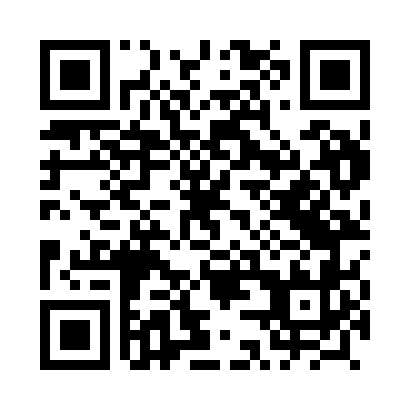 Prayer times for Celinki, PolandWed 1 May 2024 - Fri 31 May 2024High Latitude Method: Angle Based RulePrayer Calculation Method: Muslim World LeagueAsar Calculation Method: HanafiPrayer times provided by https://www.salahtimes.comDateDayFajrSunriseDhuhrAsrMaghribIsha1Wed2:395:0312:275:337:5110:042Thu2:365:0112:265:347:5210:073Fri2:335:0012:265:357:5410:104Sat2:294:5812:265:367:5510:135Sun2:264:5612:265:377:5710:166Mon2:224:5512:265:387:5910:197Tue2:194:5312:265:398:0010:228Wed2:154:5112:265:398:0210:259Thu2:124:5012:265:408:0310:2810Fri2:114:4812:265:418:0510:3211Sat2:104:4612:265:428:0610:3412Sun2:104:4512:265:438:0810:3413Mon2:094:4312:265:448:0910:3514Tue2:094:4212:265:458:1110:3515Wed2:084:4012:265:468:1210:3616Thu2:074:3912:265:468:1310:3717Fri2:074:3812:265:478:1510:3718Sat2:064:3612:265:488:1610:3819Sun2:064:3512:265:498:1810:3920Mon2:054:3412:265:508:1910:3921Tue2:054:3312:265:518:2010:4022Wed2:054:3112:265:518:2210:4023Thu2:044:3012:265:528:2310:4124Fri2:044:2912:265:538:2410:4225Sat2:034:2812:275:548:2510:4226Sun2:034:2712:275:548:2710:4327Mon2:034:2612:275:558:2810:4328Tue2:024:2512:275:568:2910:4429Wed2:024:2412:275:568:3010:4530Thu2:024:2312:275:578:3110:4531Fri2:024:2312:275:588:3210:46